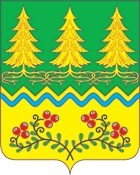 О гарантиях и компенсациях для лиц, работающих в органах местного самоуправления сельского поселения Сергино и муниципальных учреждениях сельского поселения СергиноРуководствуясь Трудовым Кодексом Российской Федерации», Федеральным законом от 19.02.1993 года  № 4520-1  «О государственных гарантиях и компенсациях для лиц, работающих и проживающих в районах крайнего Севера и приравненных к ним местностях», Законом Ханты-Мансийского автономного округа - Югры от 09.12.2004 № 76-оз «О гарантиях и компенсациях для лиц, проживающих в Ханты-Мансийском автономном округе - Югре, работающих в государственных органах и государственных учреждениях  Ханты-Мансийского автономного округа - Югра», Совет депутатов поселения решил:1. Установить гарантии и компенсации для лиц, работающих в органах местного самоуправления сельского поселения Сергино и муниципальных учреждениях сельского поселения Сергино согласно приложения.2. Обнародовать настоящее решение в установленном порядке и разместить на официальном сайте органов местного самоуправления сельского поселения Сергино в сети Интерне.3. Настоящее решение вступает в силу по истечении десяти дней со дня официального обнародования и распространяет свое действие на правоотношения возникшие с 1 января 2015 года.4. Признать утратившими силу решения Совета депутатов сельского поселения Сергино:- от 29.06.2010 №20 «О гарантиях и компенсациях для лиц, работающих в организациях, финансируемых из бюджета сельского поселения Сергино»;- от 02.03.2011 №9 «О внесении изменений в решение от 29.06.2010 № 20 «О гарантиях и компенсациях для лиц, работающих в организациях, финансируемых из бюджета сельского поселения Сергино»;	- от 21.11.2011 №39 «О внесении изменений в решение от 29.06.2010 № 20 «О гарантиях и компенсациях для лиц, работающих в организациях, финансируемых из бюджета сельского поселения Сергино»;	- от 22.11.2012 №33 «О внесении изменений в решение от 29.06.2010 № 20 «О гарантиях и компенсациях для лиц, работающих в организациях, финансируемых из бюджета сельского поселения Сергино»;	- 12.03.2014г.№9 «О внесении изменений в решение от 29.06.2010 № 20 «О гарантиях и компенсациях для лиц, работающих в организациях, финансируемых из бюджета сельского поселения Сергино»;	- от 19.02.2015 №03 «О внесении изменений в решение от 29.06.2010 № 20 «О гарантиях и компенсациях для лиц, работающих в организациях, финансируемых из бюджета сельского поселения Сергино».4. Контроль за выполнением решения оставляю за собой.Глава сельского поселения Сергино                                                          О.В. ГребенниковПриложениек решению Совета депутатовсельского поселения Сергино от26 июня 2015 г. № 18Гарантии и компенсации для лиц, работающих в органах местного самоуправления сельского поселения Сергино и муниципальных учреждениях сельского поселения СергиноНастоящие гарантии и компенсации устанавливаются для лиц, проживающих на территории Ханты-Мансийского автономного округа  - Югры,  работающих в органах местного самоуправления сельского поселения Сергино и муниципальных учреждениях сельского поселения Сергино (далее – работники).1. Основные понятия1.1. Органы местного самоуправления сельского поселения Сергино и муниципальные учреждения сельского поселения Сергино – органы местного самоуправления муниципального образования сельское поселение Сергино, образованные в соответствии с уставом поселения, муниципальные учреждения сельского поселения Сергино (далее также – муниципальные органы поселения (муниципальные учреждения).	1.2. Лица,  работающие в органах местного самоуправления сельского поселения Сергино и муниципальных учреждениях сельского поселения Сергино (далее – работники) – проживающих на территории Ханты-Мансийского автономного округа  - Югры, замещающие выборные должности и должности муниципальной службы в органах местного самоуправления сельского поселения Сергино, а так же лица, заключившие трудовые договора с организациями (работодателями), указанными в пункте 1.1. настоящей статьи.2. Районный коэффициент к заработной плате2.1. Лицам, работающим в органах местного самоуправления сельского поселения Сергино и муниципальных учреждениях сельского поселения Сергино, при исчислении заработной платы устанавливается районный коэффициент в размере 1,7.3. Процентная надбавка к заработной плате3.1. Лицам, работающим в органах местного самоуправления сельского поселения Сергино и муниципальных учреждениях сельского поселения Сергино, выплачивается процентная надбавка к заработной плате за стаж работы в соответствии с законодательством.3.2. Молодежи (лицам в возрасте до 30 лет), прожившей в районах Крайнего Севера и приравненных к ним местностях в совокупности не менее пяти лет, процентная надбавка к заработной плате выплачивается в полном размере с первого дня работы в органах местного самоуправления сельского поселения Сергино и муниципальных учреждениях сельского поселения Сергино 4. Компенсация расходов на оплату стоимости проездаи провоза багажа к месту использования отпуска и обратно4.1. Лица, работающие в органах местного самоуправления сельского поселения Сергино и муниципальных учреждениях сельского поселения Сергино, расположенных на территории сельского поселения Сергино, имеют право на оплачиваемый один раз в два года за счет средств работодателя проезд к месту использования отпуска и обратно в пределах территории Российской Федерации любым видом транспорта, в том числе личным (за исключением такси), а также на оплату стоимости провоза багажа весом до .4.1.1. Право на компенсацию указанных расходов возникает у работника одновременно с правом на получение ежегодного оплачиваемого отпуска за первый год работы в данном учреждении. Право на оплату стоимости проезда и провоза багажа у членов семьи работника возникает одновременно с возникновением такого права у работника.4.1.2. Право на компенсацию указанных расходов у лиц, находящихся в отпуске по уходу за детьми, числящихся в списочном составе  учреждения и состоящих в трудовых отношениях, возникает одновременно с правом на получение ежегодного оплачиваемого отпуска за первый год работы в данном учреждении. Данные лица имеют право на оплату стоимости проезда к месту использования отпуска и обратно один раз в два года независимо от оформления ежегодного оплачиваемого отпуска.4.1.3. В случае, если дню начала отпуска предшествуют или непосредственно за днем окончания отпуска следуют выходные (нерабочие праздничные) дни, дни отпуска без сохранения заработной платы, а также дни отдыха за работу в выходные и (или) нерабочие праздничные дни, то работник вправе уехать или вернуться в вышеуказанные дни, не утрачивая права на оплату стоимости проезда к месту отдыха и обратно и провоза багажа.4.1.4. Компенсация указанных расходов производится также при нахождении работника в отпуске без сохранения заработной платы, а так же если работнику предоставлены дни отдыха за работу в выходные и (или) нерабочие праздничные дни.4.1.5. Лица, поступающие на работу в органы местного самоуправления сельского поселения Сергино и муниципальные учреждения сельского поселения Сергино, обязаны представить справку с прежнего места работы об использовании (неиспользовании) за последние два года права на оплачиваемый один раз в два года за счет средств работодателя проезд к месту использования отпуска и обратно. Лицам, указанным в настоящем пункте, право на оплачиваемый один раз в два года за счет средств работодателя проезд к месту использования отпуска и обратно предоставляется с учетом использования данного права на прежнем месте работы.4.1.6. Расходы, подлежащие компенсации, включают в себя:1) оплату стоимости проезда к месту использования отпуска работника и обратно к месту постоянного жительства - в размере фактических расходов, подтвержденных проездными документами (включая оплату услуг по бронированию и оформлению проездных документов, предоставлению в поездах постельных принадлежностей), но не выше стоимости проезда:железнодорожным транспортом - в купейном вагоне скорого фирменного поезда;водным транспортом - в каюте V группы морского судна регулярных транспортных линий и линий с комплексным обслуживанием пассажиров, в каюте II категории речного судна всех линий сообщения, в каюте I категории судна паромной переправы;воздушным транспортом - в салоне экономического класса;автомобильным транспортом - в автомобильном транспорте общего пользования (кроме такси), при его отсутствии - в автобусах с мягкими откидными сиденьями;2) оплату стоимости проезда транспортом общего пользования (кроме такси) к железнодорожной станции, пристани, аэропорту и автовокзалу при наличии документов (билетов), подтверждающих расходы;3) оплату стоимости провоза багажа весом не более  на работника и  на каждого члена семьи независимо от количества багажа, разрешенного для бесплатного провоза по билету на тот вид транспорта, которым следует работник и члены его семьи, в размере документально подтвержденных расходов.Расходы на оплату услуг по доставке билетов, а также сбора за сданные по инициативе работника и (или) членов его семьи проездные документы (билеты) возмещению не подлежат, за исключением случаев досрочного отзыва работника из отпуска. Расходы на добровольное личное страхование от несчастных случаев на воздушном, железнодорожном, морском, внутреннем водном и автомобильном транспорте возмещению не подлежат.4.1.7. В случае, если представленные работником документы подтверждают произведенные расходы на проезд по более высокой категории проезда, чем установлено пунктом 4.1.6 настоящей статьи, компенсация расходов производится на основании справки о стоимости проезда на дату приобретения билета в соответствии с установленными категориями проезда, выданной работнику (членам его семьи) организацией, осуществляющей продажу проездных и перевозочных документов (билетов) (далее - транспортное агентство), исходя из тарифов транспортной организации, осуществившей перевозку. Расходы на получение указанной справки компенсации не подлежат.4.1.8. В случае, если работник проводит отпуск в нескольких местах, то компенсируется стоимость проезда только к одному из этих мест (по выбору работника), а также стоимость обратного проезда от того же места к месту постоянного жительства по фактическим расходам (при условии проезда по кратчайшему маршруту следования) или на основании справки о стоимости проезда в соответствии с установленными категориями проезда, выданной транспортным агентством, но не более фактически произведенных расходов.4.1.9. В случае отсутствия прямого маршрута к месту использования отпуска и обратно работодатель компенсирует работнику стоимость проезда по всем пунктам следования независимо от времени нахождения в промежуточном пункте следования.4.1.10. В случае использования работником отпуска за пределами Российской Федерации, в том числе по туристической путевке, производится компенсация расходов на оплату стоимости проезда железнодорожным, воздушным, морским, речным, автомобильным транспортом до ближайших к месту пересечения государственной границы Российской Федерации железнодорожной станции, аэропорта, морского (речного) порта, автостанции с учетом требований, установленных настоящим толкованием.4.1.11. Основанием для компенсации расходов, кроме перевозочных документов, также является копия заграничного паспорта (при предъявлении оригинала) с отметкой органа пограничного контроля (пункта пропуска) о месте пересечения государственной границы Российской Федерации, а также с отметкой органов пограничного контроля страны пребывания.4.1.12. Возмещению при следовании за пределы Российской Федерации воздушным транспортом без посадки в ближайшем к месту пересечения государственной границы Российской Федерации аэропорту подлежит процентная часть стоимости воздушной перевозки, указанной в перевозочном документе (авиабилете), соответствующая процентному отношению ортодромии по Российской Федерации к общей ортодромии.При отсутствии в перевозочном документе (авиабилете) стоимости проезда, когда она включена в стоимость туристской путевки, компенсация стоимости проезда осуществляется в порядке, установленном абзацем первым настоящего пункта, на основании справки туристской организации, продавшей путевку, о стоимости проезда в общей стоимости туристской путевки, а также туристской путевки (копии туристской путевки заверенной нотариально) или  договора об оказании туристских услуг (копии договора об оказании туристских услуг нотариально заверенного), квитанция к приходному кассовому ордеру (кассовый (фискальный) чек и (или иной документ подтверждающий оплату), выданные туристической организацией, с указанием стоимости туристической путевки, подтверждающего оплату туристских услуг.Значения ортодромических расстояний от международных аэропортов Российской Федерации до зарубежных аэропортов (в границах Российской Федерации), а также процентное отношение ортодромии по Российской Федерации к общей ортодромии устанавливаются Главным центром Единой системы организации воздушного движения Российской Федерации и размещаются на сайте ФГУП «Госкорпорация по ОрВД» ГЦ ЕС ОрВД (адрес сайта: http://www.matfmc.ru/).При отсутствии на указанном сайте необходимых для осуществления оплаты сведений значения ортодромических расстояний от международных аэропортов Российской Федерации до зарубежных аэропортов уточняются следующими способами:подготовка запроса в Федеральное государственное унитарное предприятие «Государственная корпорация по организации воздушного движения в Российской Федерации» на бланке учреждения работодателя за подписью руководителя (заместителя руководителя), в котором в обязательном порядке указываются контактное лицо и номер контактного телефона и к которому прилагаются копии перевозочных документов (авиабилеты, маршрут/квитанции);использование значения ортодромических расстояний от соответствующего международного аэропорта Российской Федерации, являющегося ближайшим к международному аэропорту Российской Федерации, из которого осуществлен вылет, до соответствующего зарубежного аэропорта.При следовании к месту проведения отпуска за пределы территории Российской Федерации воздушным транспортом по туристическим путевкам (чартерным и (или) регулярным рейсом), в которую включена стоимость перевозки, основанием для возмещения расходов, связанных с проездом, являются: копия общегражданского заграничного паспорта с отметками о въезде в страну пребывания и выезде из нее (за исключением государств - участников Содружества Независимых Государств, кроме государств, где въезд предусмотрен по заграничному паспорту);копия туристической путевки (копии договора с туристическим оператором или туристическим агентом об оказании туристических услуг), квитанция к приходному кассовому ордеру (кассовый (фискальный) чек и (или иной документ подтверждающий оплату), выданные туристической организацией, с указанием стоимости туристической путевки;  справка туристической организации о стоимости проезда до места отдыха с указанием международного аэропорта Российской Федерации до соответствующего зарубежного аэропорта, включенного в стоимость туристической путевки, а также посадочный талон.При следовании к месту проведения отпуска за пределы территории Российской Федерации воздушным транспортом без оформления туристической путевки, основанием для возмещения расходов, связанных с проездом, являются:- копия общегражданского заграничного паспорта с отметками о въезде в страну пребывания и выезде из нее (за исключением государств - участников Содружества Независимых Государств, кроме государств, где въезд предусмотрен по заграничному паспорту);- проездные документы (билеты).4.1.13. Письменное заявление о компенсации расходов на оплату стоимости проезда и провоза багажа к месту использования отпуска и обратно представляется работником не позднее чем за две недели до начала отпуска. В заявлении указываются:1) фамилии, имена, отчества членов семьи работника, имеющих право на компенсацию расходов, с приложением копий документов, подтверждающих степень родства (свидетельства о заключении брака, рождении, об усыновлении (удочерении), установлении отцовства или о перемене фамилии), а также копии трудовой книжки неработающего члена семьи;2) даты рождения несовершеннолетних детей работника;3) место использования отпуска работника и (или) членов его семьи;4) виды транспортных средств, которыми предполагается воспользоваться;5) маршрут следования;6) примерная стоимость проезда, которая рассчитывается на основании представленных копий проездных документов или справки о стоимости проезда либо справки туристской фирмы, продавшей путевку, о стоимости проезда в общей стоимости туристской путевки с копией туристской путевки или договора об оказании туристских услуг, в случае, когда стоимость проезда включена в стоимость туристской путевки.4.2. Оплата стоимости проезда работника личным транспортом к месту использования отпуска и обратно производится по наименьшей стоимости проезда кратчайшим путем.4.2.1. Под личным транспортом работника понимаются принадлежащие на праве собственности ему или членам его семьи (супруге, детям, родителям) транспортные средства, отнесенные к категориям «A» и «B» в соответствии с федеральным законодательством.4.2.2. При определении кратчайшего пути к месту следования и обратно учитывается существующая транспортная схема. Кратчайшим путем признается наименьшее расстояние от места жительства работника до места использования отпуска и обратно по существующей транспортной схеме.4.2.3. Оплате подлежит стоимость проезда работника личным транспортом к месту использования отпуска и обратно на основании отметки в маршрутном листе, получаемом в учреждении, или других документов, подтверждающих нахождение в пункте отдыха. Оплата стоимости проезда производится по кратчайшему маршруту при предъявлении квитанций об оплате сборов за проезд по платным автотрассам, за провоз транспортного средства на железнодорожной платформе или пароме (при отсутствии дорог общего пользования), кассовых чеков автозаправочных станций в соответствии с нормами расхода топлива соответствующей марки транспортного средства, утверждаемыми Министерством транспорта Российской Федерации, или по справкам железнодорожных касс о стоимости проезда на железнодорожном транспорте кратчайшим путем в плацкартном вагоне на основании документов, подтверждающих проведение работником и членами его семьи отпуска в другой местности. В случае отсутствия железнодорожного сообщения оплата производится не свыше тарифов, предусмотренных для перевозок автомобильным, речным транспортом по наименьшей стоимости проезда.В случае отсутствия сведений о нормах расхода топлива соответствующей марки транспортного средства в правовых актах Министерства транспорта Российской Федерации оплата стоимости проезда производится в соответствии с данными о расходе топлива, указанными в инструкции по эксплуатации транспортного средства, либо на основании данных, представленных официальными дилерами производителей транспортных средств.4.2.4. Оплата стоимости проезда работника личным транспортом к месту использования отпуска и обратно производится в случае проезда на транспортном средстве, принадлежащем работнику или членам семьи (супругу, детям, родителям), при представлении следующих подтверждающих документов:1) маршрутный лист, получаемый в учреждении, в котором должны быть отметки о прибытии в место проведения отпуска и выбытии из места проведения отпуска (либо отметка органа пограничного контроля (пункта пропуска) о месте пересечения государственной границы Российской Федерации), или другие документы, подтверждающие нахождение в пункте отдыха;2) копии свидетельства о регистрации или паспорта транспортного средства, подтверждающие право собственности на транспортное средство работника или членов его семьи (супруга, детей, родителей);3) квитанции об оплате сборов за проезд по платным автотрассам, кассовые чеки автозаправочных станций в соответствии с нормами расхода топлива соответствующей марки транспортного средства или справки транспортных агентств о стоимости проезда на железнодорожном транспорте кратчайшим путем в плацкартном вагоне.4.2.5. В случае, если оба супруга являются работниками органа местного самоуправления сельского поселения Сергино и муниципальных учреждений сельского поселения Сергино, компенсация расходов по оплате проезда на личном транспорте членов его семьи в текущем году предоставляется только одному из супругов по их выбору.  Для получения соответствующей компенсации, работник предоставляет работодателю документ, подтверждающий отсутствие оплаты супругу проезда на личном транспорте членов его семьи.4.2.6. В случае, если при следовании работника личным транспортом к месту использования отпуска и обратно автомобильное сообщение между соответствующими населенными пунктами отсутствует, оплата производится по платежным документам о стоимости перевозки принадлежащего работнику транспортного средства на железнодорожной платформе или пароме.При отсутствии документов подтверждающих оплату грузоперевозки транспортного средства, расходы по транспортировке транспортного средства компенсации не подлежат. 4.2.7. Оплата стоимости проезда на личном транспорте по доверенности осуществляется только в том случае, если доверенность на управление транспортным средством выдана членами семьи работника (супругом, детьми, родителями).4.2.8. При проведении отпуска за пределами территории Российской Федерации возмещение расходов по проезду к месту использования отпуска и обратно производится в размере стоимости проезда до пограничного пункта (пункта пропуска), в котором сделана отметка о месте пересечения государственной границы Российской Федерации.4.3. Работодатели также оплачивают стоимость проезда к месту использования отпуска и обратно и провоза багажа неработающим членам семьи работника (неработающему супругу, несовершеннолетним детям до 18 лет, а также детям, не достигшим возраста 23 лет, обучающимся на дневных отделениях в профессиональных образовательных организациях и образовательных организациях высшего образования) независимо от времени использования отпуска.4.3.1. Неработающими членами семьи признаются:1) неработающий супруг работника. При этом документами, удостоверяющими трудоустройство, являются трудовая книжка, справка из Центра занятости населения о регистрации в качестве безработного, справка из Федеральной налоговой службы, свидетельствующая об отсутствии регистрации гражданина в качестве индивидуального предпринимателя.2) несовершеннолетние дети до 18 лет, а также дети, в отношении которых работник (супруг работника) назначен опекуном или попечителем;3) дети, не достигшие возраста 23 лет, а также лица из числа детей-сирот и детей, оставшихся без попечения родителей, в отношении которых работник (супруг работника) исполнял обязанности опекуна или попечителя и прекратил исполнять данные обязанности в связи с достижением ребенком 18 лет, обучающиеся на дневных отделениях в профессиональных образовательных организациях и образовательных организациях высшего  образования, независимо от места проживания детей (лиц из числа детей-сирот и детей, оставшихся без попечения родителей) и места расположения вышеуказанных учебных заведений. При этом документом, подтверждающим факт обучения, является справка из профессиональных образовательных организаций и образовательных организаций высшего  образования. Студенты указанных организаций первого года обучения представляют справки, с указанием даты зачисления в профессиональные образовательные организации или образовательные организации высшего образования.4.3.2. Неработающим членам семьи работника за счет работодателя оплачивается стоимость проезда к месту использования отпуска и обратно и стоимость провоза багажа также в случае, если место использования отпуска работника и место использования отпуска неработающих членов его семьи не совпадают.4.3.3. Оплата стоимости проезда членов семьи работника к месту проведения отпуска и обратно производится также в случаях:1) если отпуск работника оформлен в одном календарном году, а члены семьи работника уезжают к месту отдыха в другом календарном году того же льготного периода;2) если работник, оформив отпуск в льготном периоде соответствующим нормативным актом, не выезжает в отпуск, а члены семьи выезжают к месту отдыха.4.3.4. Для возмещения расходов по проезду необязательна регистрация по одному месту жительства работника и членов его семьи, указанных в подпунктах 2 и 3 пункта 4.3.1 настоящего раздела.4.3.5. В случае поездки воздушным транспортом чартерным рейсом детей работника, не достигших возраста 12 лет, при наличии справки о равной стоимости авиабилетов взрослого пассажира и ребенка оплата стоимости проезда к месту отдыха и обратно производится в размере 100 процентов стоимости авиабилета взрослого пассажира.4.4. Оплата стоимости проезда к месту использования отпуска и обратно работника муниципального органа поселения (муниципального учреждения), и членов его семьи производится не менее чем за три рабочих дня до отъезда работника в отпуск исходя из примерной стоимости проезда. Окончательный расчет производится по возвращении из отпуска на основании представленных билетов или других документов.4.4.1. Компенсация расходов производится исходя из примерной стоимости проезда, на основании представленного работником заявления не позднее, чем за три рабочих дня до отъезда работника в отпуск.4.4.2. Для окончательного расчета работник обязан в течение десяти рабочих дней с даты выхода на работу из отпуска представить авансовый отчет о произведенных расходах с приложением подлинников проездных и перевозочных документов (билетов, посадочных талонов, багажных квитанций, других транспортных документов), подтверждающих расходы работника и членов его семьи. В случаях, предусмотренных настоящим разделом, работником представляются справка о стоимости проезда, выданная транспортным агентством, справка туристской фирмы, продавшей путевку, о стоимости проезда в общей стоимости туристской путевки с копией туристской путевки или договора об оказании туристских услуг с приложением документа, подтверждающего оплату туристских услуг.Для окончательного расчета лица, находящиеся в отпуске по уходу за детьми, числящиеся в списочном составе муниципального органа поселения (муниципального учреждения) и состоящие в трудовых отношениях, обязаны в течение  десяти рабочих дней с даты прибытия в место проживания из места отдыха представить авансовый отчет о произведенных расходах с приложением документов, указанных в абзаце первом пункта 4.3 настоящего раздела.Если стоимость проездных документов (с учетом взимаемых при продаже проездных документов обязательных платежей) указана в иностранной валюте, то компенсация расходов производится исходя из курса валюты, установленного Центральным банком России на день приобретения указанных документов.В случае утраты посадочного талона представляются:при авиаперелете по территории Российской Федерации - справка транспортной организации, подтверждающая перелет;при авиаперелете за пределы Российской Федерации - копия заграничного паспорта с отметкой органа пограничного контроля (пункта пропуска) о месте пересечения государственной границы Российской Федерации.Окончательный расчет производится по возвращении работника из отпуска на основании представленных билетов или других документов, указанных в настоящем разделе.4.3. При приобретении работником авиабилета, оформленного в бездокументарной форме (электронный авиабилет), для поездок по территории Российской Федерации и за рубеж подтверждающими документами являются:распечатка электронного авиабилета - сформированная автоматизированной информационной системой оформления воздушных перевозок маршрут/квитанция электронного авиабилета на бумажном носителе, в которой указана стоимость перелета;посадочный талон, подтверждающий перелет подотчетного лица по указанному в электронном авиабилете маршруту; чек контрольно-кассовой техники или другой документ, подтверждающий произведенную оплату перевозки, оформленный на утвержденном бланке строгой отчетности (при оплате наличными денежными средствами);слип, чек электронного терминала при проведении операции с использованием банковской карты, держателем которой является подотчетное лицо (при оплате банковской картой);подтверждение проведенной операции по оплате электронного авиабилета кредитным учреждением, в котором подотчетному лицу открыт банковский счет, предусматривающий совершение операций с использованием банковской карты (при оплате банковской картой через веб-сайты) или путем перечисления денежных средств по распоряжению подотчетного лица самим кредитным учреждением. При проведении операций с использованием банковской карты, держателем которой, является супруг (супруга) подотчетного лица, слипы и чеки электронных терминалов с указанной банковской карты являются подтверждением расходов подотчетного лица.При приобретении работником железнодорожного билета, оформленного в бездокументарной форме (электронный железнодорожный билет) работником должны быть представлены распечатка электронного железнодорожного билета установленной формы, а также документ, подтверждающий произведенную оплату перевозки, в порядке, установленном абзацами с четвертого по шестой настоящего пункта.При непредставлении распечатки электронного авиабилета (железнодорожного билета), документов, подтверждающих факт оплаты электронного авиабилета (железнодорожного билета), возмещение расходов по проезду к месту проведения отпуска и обратно производится в соответствии с пунктом 7 настоящего раздела. 4.4. Работник в течение двух недель после представления авансового отчета обязан в полном объеме возвратить средства, выплаченные ему в качестве предварительной компенсации расходов, в случае, если он не воспользовался ими в целях проезда к месту использования отпуска и обратно, или возвратить разницу в случае превышения авансовой суммы над фактическими расходами.4.5. Выплаты, предусмотренные настоящей статьей, являются целевыми и не суммируются в случае, если работник своевременно не воспользовался своим правом на оплату стоимости проезда к месту использования отпуска и обратно и провоза багажа.4.5.1. Вышеуказанные выплаты осуществляются только на покрытие расходов по оплате стоимости проезда к месту использования отпуска и обратно и провоза багажа. 4.5.2. В случае, если работник своевременно не воспользовался правом на оплату стоимости проезда к месту использования отпуска и обратно и провоза багажа, он может воспользоваться данным правом в порядке, предусмотренном пунктом 8 настоящей статьи.4.6. Гарантии и компенсации, предусмотренные настоящим разделом, предоставляются работнику муниципального органа поселения (муниципального учреждения), только по основному месту работы.4.7. При утрате проездных документов, но при наличии документов, подтверждающих проведение отпуска в другой местности, оплата стоимости проезда производится по стоимости проезда на железнодорожном транспорте кратчайшим путем в плацкартном вагоне. В случае отсутствия железнодорожного транспорта - не свыше тарифов, предусмотренных для перевозок речным, автомобильным, авиационным транспортом, по наименьшей стоимости проезда.4.7.1. При утрате проездных документов компенсация расходов производится при документальном подтверждении пребывания работника и членов его семьи в месте использования отпуска (при наличии документов, подтверждающих пребывание в гостинице, санатории, доме отдыха, пансионате, кемпинге, на туристической базе, а также в ином подобном учреждении или удостоверяющих регистрацию по месту пребывания) на основании справки транспортного агентства о стоимости проезда по кратчайшему маршруту следования к месту использования отпуска и обратно в размере минимальной стоимости проезда:1) при наличии железнодорожного сообщения - по тарифу плацкартного вагона пассажирского поезда;2) при наличии только воздушного сообщения - по тарифу на перевозку воздушным транспортом в салоне экономического класса;3) при наличии только морского или речного сообщения - по тарифу каюты X группы морского судна регулярных транспортных линий и линий с комплексным обслуживанием пассажиров, каюты III категории речного судна всех линий сообщения;4) при наличии только автомобильного сообщения - по тарифу автобуса общего типа.При утрате проездных документов (билетов) компенсация по оплате расходов производится на основании заявления и дубликатов документов и (или) справки, полученных в транспортных организациях (агентствах, кассах), подтверждающих факт приобретения работниками и (или) членами его семьи проездных документов с указанием их стоимости и осуществления поездки на указанных транспортных средствах. Документами, подтверждающими пребывание в месте отдыха работника и (или) членов его семьи, являются:справка, выданная органом местного самоуправления и (или) иными органами государственной власти, органами правопорядка о пребывании работника и (или) неработающих членов его семьи в месте отдыха с указанием даты приезда к месту отдыха и даты отъезда к месту постоянного жительства и (или) места пребывания работника и (или) неработающих членов его семьи;документ о пребывании в санатории (пансионате, доме отдыха), оздоровительном или лечебном учреждении, квитанции из гостиниц (отелей), кемпингов;маршрутный лист и (или) отпускное удостоверение с отметками о пребывании в месте проведения отпуска выданных в следственных органах, органах прокуратуры, органах внутренних дел, органах государственной власти, органах местного самоуправления;копия заграничного паспорта (при предъявлении оригинала) с отметкой                                 о пересечении государственной границы Российской Федерации в пункте пропуска - при выезде за границу Российской Федерации.В случае утери распечатки электронного билета и (или) посадочного талона, расходы по проезду можно подтвердить архивной справкой, выданной авиаперевозчиком                      (его представителем) заверенной его печатью. В ней должны быть отражены все необходимые данные, подтверждающие факт приобретения билета и его стоимость (Ф.И.О. работника и (или) неработающих членов его семьи, маршрут, номер рейса, номер посадочного места, стоимость билета, дата полета и т.п.).4.8. Если работник своевременно не воспользовался правом на оплату стоимости проезда и провоза багажа к месту использования отпуска и обратно за первый и второй годы работы, учитывая, что период, в котором у работника возникает право на компенсацию указанных расходов, составляет два года, в дальнейшем у работника возникает данное право в третьем году работы за второй и третий годы работы в данной организации, за четвертый и пятый годы - начиная с четвертого года работы и так далее.4.9. По желанию работника вместе с оплачиваемым отпуском один раз в два года предоставляется отпуск без сохранения заработной платы на срок, необходимый для проезда к месту использования отпуска и обратно. 5. Гарантии и компенсации расходов, связанных с переездом5.1. Лицам, заключившим трудовые договоры (служебный контракт)  о работе в органах местного самоуправления сельского поселения Сергино и муниципальных учреждениях сельского поселения Сергино, и прибывшим в соответствии с этими договорами из других регионов Российской Федерации, за счет средств работодателя (органа местного самоуправления сельского поселения Сергино и муниципального учреждения сельского поселения Сергино) предоставляются следующие гарантии и компенсации:а) единовременное пособие в размере двух должностных окладов (месячных тарифных ставок) и единовременное пособие на каждого прибывающего с ним члена семьи в размере половины должностного оклада (половины месячной тарифной ставки) работника;б) оплата стоимости проезда работника и членов его семьи в пределах территории Российской Федерации в размере фактических расходов, подтвержденных проездными документами (включая оплату услуг по бронированию и оформлению проездных документов, предоставлению в поездах постельных принадлежностей), но не выше стоимости проезда:железнодорожным транспортом - в купейном вагоне скорого фирменного поезда; водным транспортом - в каюте V группы морского судна регулярных транспортных линий и линий с комплексным обслуживанием пассажиров, в каюте II категории речного судна всех линий сообщения, в каюте I категории судна паромной переправы: воздушным транспортом - в салоне экономического класса;автомобильным транспортом - в автомобильном транспорте общего пользования (кроме такси), при его отсутствии - в автобусах с мягкими откидными сиденьями;в) оплата стоимости провоза багажа не свыше пяти тонн на семью по фактическим расходам, но не свыше тарифов, предусмотренных для перевозки железнодорожным или автомобильным транспортом, в зависимости от вида транспорта, осуществившего перевожу багажа, а в случае отсутствия железнодорожного или автомобильного транспорта - не свыше тарифов, предусмотренных для перевозок речным транспортомг) оплачиваемый отпуск продолжительностью семь календарных дней для обустройства на новом месте.5.2. Право на оплату стоимости проезда и стоимости провоза багажа членов семьи сохраняется в течение одного года со дня заключения работником трудового договора  в органах местного самоуправления сельского поселения Сергино и муниципальных учреждениях сельского поселения Сергино.5.3. Работник муниципального органа поселения (муниципального учреждения), возвращает денежные средства, выделенные ему в связи с переездом на работу в сельское поселение Сергино, в следующих случаях:а) без уважительной причины не приступил к работе в установленный трудовым договором срок;б) уволился до окончания срока срочного трудового договора;в) уволился до истечения одного года работы, в случае заключения трудового договора на неопределенный срок;г) был уволен за виновные действия.5.4. Работнику муниципального органа поселения (муниципального учреждения) и членам его семьи в случае переезда к новому месту жительства в другую местность в связи с расторжением трудового договора (служебного контракта) по любым основаниям (в том числе в случае смерти работника), за исключением увольнения за виновные действия, за счет средств работодателя предоставляются следующие гарантии и компенсации:оплата стоимости проезда работника и членов его семьи в пределах территории Российской Федерации в размере фактических расходов, подтвержденных проездными документами (включая оплату услуг по бронированию и оформлению проездных документов, предоставлению в поездах постельных принадлежностей), но не выше стоимости проезда:железнодорожным транспортом - в купейном вагоне скорого фирменного поезда; водным транспортом - в каюте V группы морского судна регулярных транспортных линий и линий с комплексным обслуживанием пассажиров, в каюте II категории речного судна всех линий сообщения, в каюте I категории судна паромной переправы: воздушным транспортом - в салоне экономического класса;автомобильным транспортом - в автомобильном транспорте общего пользования (кроме такси), при его отсутствии - в автобусах с мягкими откидными сиденьями;оплата стоимости провоза багажа не свыше пяти тонн на семью по фактическим расходам, но не свыше тарифов, предусмотренных для перевозки железнодорожным или автомобильным транспортом, в зависимости от вида транспорта, осуществившего перевозку багажа, а в случае отсутствия железнодорожного или автомобильного транспорта - не свыше, тарифов, предусмотренных для перевозок речным транспортом.	5.5. Работник обязан представить письменное заявление об оплате стоимости провоза багажа, а также:- копию документа, подтверждающего изменение места жительства и указывающего адрес его нового места жительства;- справку с места работы супруга (супруги) о том, что данной семье не производилась компенсация расходов, связанных с переездом к новому месту жительства;- копию договора перевозки груза (багажа) и (или) иные документы, подтверждающие перевозку груза (багажа);-  платежные документыПраво на оплату стоимости проезда и провоза багажа работника и членов его семьи в случае переезда к новому месту жительства в другую местность по вышеуказанному основанию сохраняется в течение шести месяцев со дня расторжения работником трудового договора.5.6. При провозе груза (багажа) оплате подлежат расходы, связанные с оплатой использования контейнера, его провоза, погрузки и разгрузки (работа крана), опломбирования контейнера.5.7. При провозе груза (багажа) оплате не подлежат расходы, связанные с оплатой дополнительных услуг (сборы, комиссии), в том числе добровольного страхования при оформлении провоза груза (багажа), хранения груза (багажа), сбора за оценку стоимости груза (багажа), визирования документов, заполнения накладной и заявки, выдачи справки и других дополнительных услуг.5.8. Действие подпункта б) пункта 5.1 настоящего раздела распространяется на лиц, прибывших в сельское поселение Сергино из районов Крайнего Севера и приравненных к ним местностей при условии представления документов, подтверждающих, что им и членам их семей при переезде в Ханты-Мансийский автономный округ - Югру в связи с расторжением трудового договора по прежнему месту работы не оплачивалась стоимость проезда в объеме, установленном Законом Ханты-Мансийского округа - Югры "О гарантиях и компенсациях для лиц, проживающих в Ханты-Мансийском автономном округе - Югре, работающих в государственных органах и государственных учреждениях, Ханты-Мансийского автономного округа-Югра". В случае, если оплата проезда и провоза багажа по прежнему месту работы осуществлялась, но в меньшем объеме, работнику выплачивается  разница между оплатой, предусмотренной настоящего раздела, и фактической оплатой стоимости проезда и провоза багажа.5.9. Гарантии и компенсации, предусмотренные настоящем разделом, предоставляются работнику органа местного самоуправления сельского поселения Сергино и муниципального учреждения сельского поселения Сергино, один раз за все время работы на территории сельского поселения Сергино и только по основному месту работы.6. Возмещение расходов по найму жилого помещения6.1. Работодатель (орган местного самоуправления сельского поселения Сергино и муниципальные учреждения сельского поселения Сергино) возмещает расходы по найму, аренде жилого помещения приглашенным специалистам.6.2. Порядок и объемы возмещения расходов по договорам найма, аренды жилого помещения, заключаемым в соответствии с гражданским законодательством, а также порядок отнесения отдельных категорий граждан к приглашенным специалистам устанавливается  правовым актом Совета депутатов сельского поселения Сергино.7. Дополнительное негосударственное пенсионное обеспечение7.1. Лицам, работающим в органах местного самоуправления сельского поселения Сергино и муниципальных учреждениях сельского поселения Сергино, может быть установлено дополнительное пенсионное обеспечение правовым актом Совета депутатов сельского поселения Сергино  в соответствии с Законом Ханты-Мансийского автономного округа – Югры.8. Компенсация расходов на оплату стоимости проездак месту получения медицинской помощи и обратно8.1. Лицам, работающим в органах местного самоуправления сельского поселения Сергино и муниципальных учреждениях сельского поселения Сергино, получающим бесплатную медицинскую помощь в рамках Программы государственных гарантий оказания гражданам Российской Федерации, проживающим на территории автономного округа, бесплатной медицинской помощи, гарантируется компенсация стоимости проезда к месту получения такой медицинской помощи и обратно, если необходимые медицинские услуги не могут быть предоставлены по месту проживания.8.2. Порядок, условия и объемы предоставления гарантий, предусмотренных настоящим разделом, устанавливаются правовым актом Совета депутатов сельского поселения Сергино.9. Заключительные положенияРасходы, связанные с предоставлением настоящих гарантий и компенсаций, производятся за счет средств бюджета сельского поселения Сергино.СОВЕТ ДЕПУТАТОВСЕЛЬСКОГО ПОСЕЛЕНИЯ СЕРГИНООктябрьского районаХанты-Мансийского автономного округа-ЮгрыРЕШЕНИЕСОВЕТ ДЕПУТАТОВСЕЛЬСКОГО ПОСЕЛЕНИЯ СЕРГИНООктябрьского районаХанты-Мансийского автономного округа-ЮгрыРЕШЕНИЕСОВЕТ ДЕПУТАТОВСЕЛЬСКОГО ПОСЕЛЕНИЯ СЕРГИНООктябрьского районаХанты-Мансийского автономного округа-ЮгрыРЕШЕНИЕСОВЕТ ДЕПУТАТОВСЕЛЬСКОГО ПОСЕЛЕНИЯ СЕРГИНООктябрьского районаХанты-Мансийского автономного округа-ЮгрыРЕШЕНИЕСОВЕТ ДЕПУТАТОВСЕЛЬСКОГО ПОСЕЛЕНИЯ СЕРГИНООктябрьского районаХанты-Мансийского автономного округа-ЮгрыРЕШЕНИЕСОВЕТ ДЕПУТАТОВСЕЛЬСКОГО ПОСЕЛЕНИЯ СЕРГИНООктябрьского районаХанты-Мансийского автономного округа-ЮгрыРЕШЕНИЕСОВЕТ ДЕПУТАТОВСЕЛЬСКОГО ПОСЕЛЕНИЯ СЕРГИНООктябрьского районаХанты-Мансийского автономного округа-ЮгрыРЕШЕНИЕСОВЕТ ДЕПУТАТОВСЕЛЬСКОГО ПОСЕЛЕНИЯ СЕРГИНООктябрьского районаХанты-Мансийского автономного округа-ЮгрыРЕШЕНИЕСОВЕТ ДЕПУТАТОВСЕЛЬСКОГО ПОСЕЛЕНИЯ СЕРГИНООктябрьского районаХанты-Мансийского автономного округа-ЮгрыРЕШЕНИЕСОВЕТ ДЕПУТАТОВСЕЛЬСКОГО ПОСЕЛЕНИЯ СЕРГИНООктябрьского районаХанты-Мансийского автономного округа-ЮгрыРЕШЕНИЕ«26»июня20015г.№18п. Сергиноп. Сергиноп. Сергиноп. Сергиноп. Сергиноп. Сергиноп. Сергиноп. Сергиноп. Сергиноп. Сергино